POPIŠTE POKOJ A DOPLŇTE TEXT.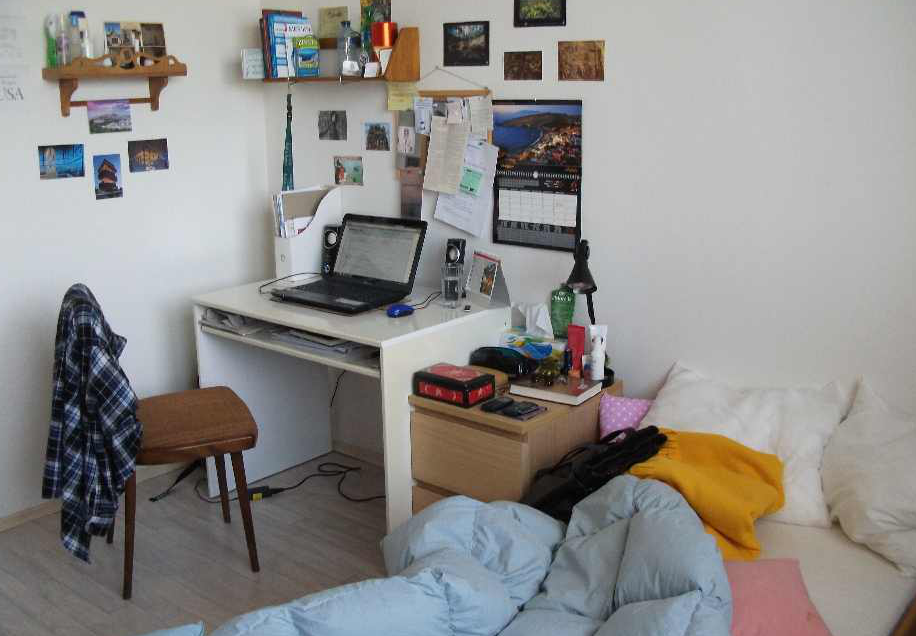 In the picture, there is a settled ………… . On the bed, there are uncovered ………… .In teh corner, there is white a ………… .By the table, there is a ………… chair. On the wall, there are two wooden ………… .On the wall, there are sticked ………… .Na fotografii je zabydlený pokoj. Na posteli jsou nepovlečené peřiny. V rohu je bílý stůl. U stolu je dřevěná židle. Na zdi jsou dvě dřevěné police. Na zdi jsou nalepené fotografie. POPIŠTE DŮM A JEHO OKOLÍ.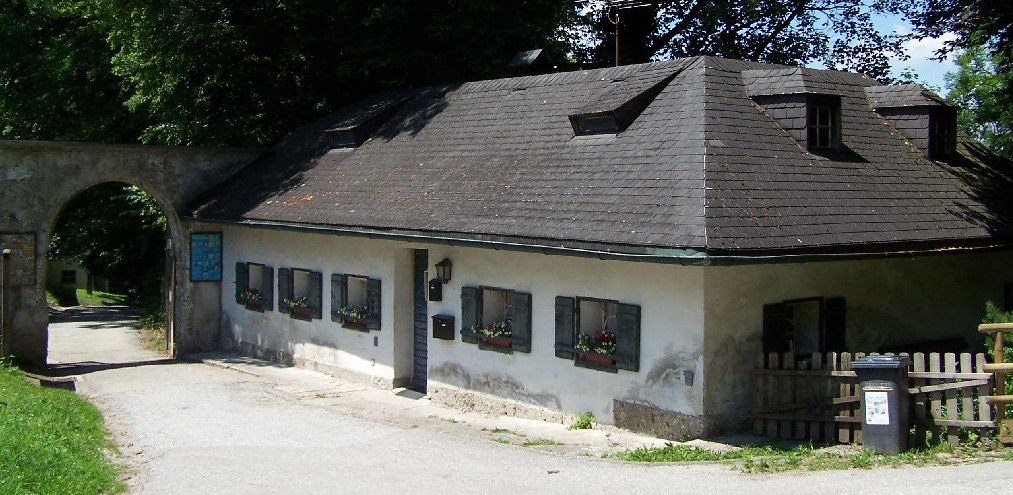 wooden shutters, roof, fence, rubbish bin, grass, trees, flowerpot, sunroof, …dřevěné okenice, střecha, plot, odpadkový koš, tráva, stromy, květináč, střešní okno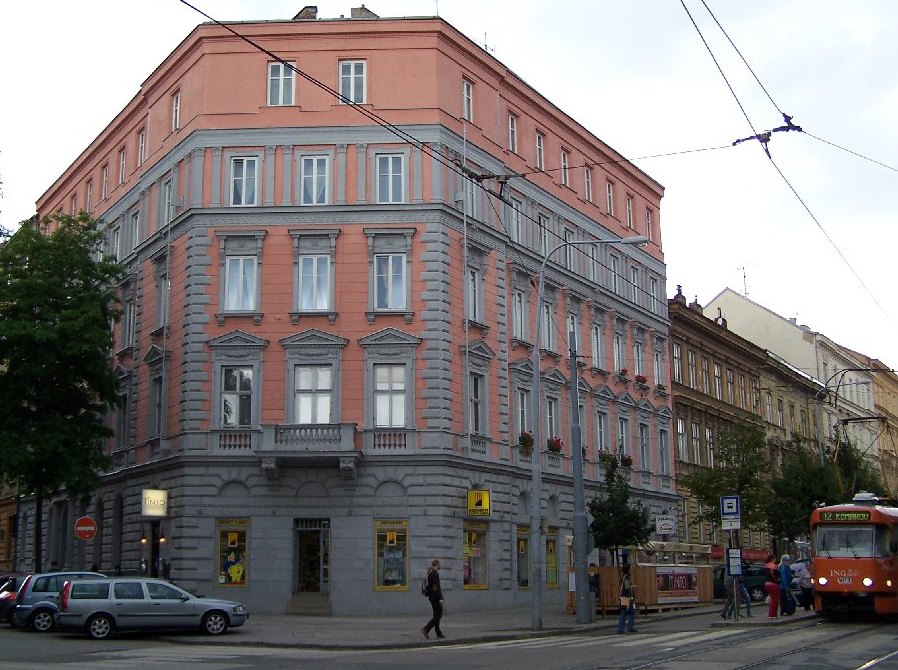 people, cars, tram, windows, tram stop, entrance, shop, …lidé, auta, tramvaj, okna, tramvajová zastávka, vstup, vchod, obchod